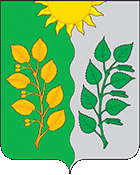 АДМИНИСТРАЦИЯ СЕЛЬСКОГО ПОСЕЛЕНИЯ СУХАЯ ВЯЗОВКА МУНИЦИПАЛЬНОГО РАЙОНА ВОЛЖСКИЙСАМАРСКОЙ ОБЛАСТИПОСТАНОВЛЕНИЕот 31.01.2023 № 6О внесении изменений в Постановление Администрации сельского поселения Сухая Вязовка муниципального района Волжский Самарской области              «О подготовке проекта Правил землепользования и застройки сельского поселения Сухая Вязовка муниципального района Волжский Самарской области»В соответствии с Федеральным законом от 06.10.2003 № 131-ФЗ (ред. от 30.12.2021) «Об общих принципах организации местного самоуправления в Российской Федерации», статьей 8 Закона Самарской области от 12.07.2006          № 90-ГД «О градостроительной деятельности на территории Самарской области», руководствуясь Уставом сельского поселения Сухая Вязовка муниципального района Волжский Самарской области, Администрация  сельского поселения Сухая Вязовка муниципального района Волжский Самарской области ПОСТАНОВЛЯЕТ:1.Внести в Постановление Администрации сельского поселения Сухая Вязовка муниципального района Волжский Самарской области от 11.10.2013        № 89 «О подготовке проекта Правил землепользования и застройки сельского поселения Сухая Вязовка муниципального района Волжский Самарской области» следующие изменения: Приложение № 2 к Постановлению Администрации сельского поселения Сухая Вязовка муниципального района Волжский Самарской области от 11.10.2013        № 89 «О подготовке проекта Правил землепользования и застройки сельского поселения Сухая Вязовка муниципального района Волжский Самарской области», изложить согласно Приложению к настоящему Постановлению.2.Настоящее Постановление вступает в силу со дня его официального опубликования. 3.Опубликовать настоящее Постановление на официальном сайте Администрации сельского поселения Сухая Вязовка муниципального района Волжский Самарской области https://suhaya-vyazovka.ru/, а также в газете «Вести сельского поселения Сухая Вязовка».4.Контроль за исполнением настоящего Постановления оставляю за собой.Глава сельского поселения Сухая Вязовка                                                                              муниципального района ВолжскийСамарской области                                                                                   С.А. ПетроваСОСТАВкомиссии по подготовке проекта Правил землепользования и застройки сельского поселения Сухая Вязовка муниципального района Волжский Самарской областиПриложение №2к Постановлению Администрации
сельского поселения Сухая Вязовка муниципального района Волжский Самарской областиот 31.01.2023 № 6Председатель Комиссии:Председатель Комиссии:1.С.А.Петрова - Глава сельского поселения Сухая Вязовка муниципального района Волжский Самарской областиЗаместитель председателя Комиссии:Заместитель председателя Комиссии:2.Е.В.Рябикина - специалист 1 категории Администрации сельского поселения Сухая Вязовка муниципального района Волжский Самарской областиСекретарь Комиссии:Секретарь Комиссии:3.О.В. Сосновская- директор МБУ «Суховязовское» Иные члены Комиссии:Иные члены Комиссии:4.С.В.Иванова - руководитель Управления архитектуры и градостроительства Администрации муниципального района Волжский Самарской области (по согласованию)5.С.П.Рогов - и.о. руководителя МКУ «Управления Муниципального Имущества и Земельных отношений» Администрации муниципального района Волжский Самарской области  (по согласованию)6.А.В.Махов - начальник юридического отдела Администрации муниципального района Волжский Самарской области (по согласованию)7.А.Н.Забиралова - начальник инспекции по охране окружающей среды Администрации муниципального района Волжский (по согласованию)8.9.А.А.Шимин И.П.Ишутина - руководитель МКУ «Управление сельского хозяйства» Администрации муниципального района Волжский Самарской области(по согласованию)- начальник отдела территориального планирования Управления архитектуры и градостроительства Администрации муниципального района Волжский Самарской области (по согласованию)- руководитель МКУ «Управление сельского хозяйства» Администрации муниципального района Волжский Самарской области(по согласованию)- начальник отдела территориального планирования Управления архитектуры и градостроительства Администрации муниципального района Волжский Самарской области (по согласованию)10.П.П.Томилин - начальник отдела по делам Гражданской Обороны и Чрезвычайным Ситуациям Администрации муниципального района Волжский Самарской области (по согласованию)11.Т.В.Кудряшова- депутат Собрания представителей сельского поселения Сухая Вязовка муниципального района Волжский Самарской области12.Ю.А.Кукушкин - член Общественного совета сельского поселения Сухая Вязовка муниципального района Волжский Самарской области